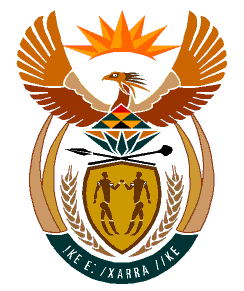 MINISTRYHUMAN SETTLEMENTS	REPUBLIC OF SOUTH AFRICA 	Private Bag X645, Pretoria, 0001. Tel: (012) 421 1309, Fax: (012) 341 8513  Private Bag X9029, Cape Town, 8000. Tel (021) 466 7603, Fax: (021) 466 3610 NATIONAL COUNCIL OF PROVINCESQUESTION FOR WRITTEN REPLYQUESTION NO.: 2425 DATE OF PUBLICATION: 20/06/20222425.	Mrs S. M. Mokgotho (EFF) to ask the Minister of Human Settlements:On what date is it envisaged that her department will provide adequate housing for the community of Clarens in Thabo Mofutsanyana District Municipality in the Free State, which has been promised housing since 2007? NW2851EReply:Based on information provided by the Dihlabeng Local Municipality is currently finalizing various township establishment projects in Clarens, whereafter the sites will be made available to qualifying and approved households.  